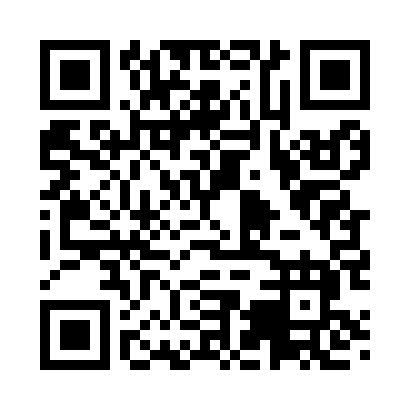 Prayer times for Sommers South, Alabama, USAMon 1 Jul 2024 - Wed 31 Jul 2024High Latitude Method: Angle Based RulePrayer Calculation Method: Islamic Society of North AmericaAsar Calculation Method: ShafiPrayer times provided by https://www.salahtimes.comDateDayFajrSunriseDhuhrAsrMaghribIsha1Mon4:135:3912:524:398:059:302Tue4:145:3912:524:398:059:303Wed4:155:3912:524:398:059:304Thu4:155:4012:534:398:059:305Fri4:165:4012:534:408:059:296Sat4:165:4112:534:408:059:297Sun4:175:4212:534:408:049:298Mon4:185:4212:534:408:049:289Tue4:195:4312:534:408:049:2810Wed4:195:4312:534:408:039:2711Thu4:205:4412:544:408:039:2712Fri4:215:4412:544:408:039:2613Sat4:225:4512:544:418:029:2514Sun4:235:4612:544:418:029:2515Mon4:235:4612:544:418:019:2416Tue4:245:4712:544:418:019:2317Wed4:255:4812:544:418:009:2318Thu4:265:4812:544:418:009:2219Fri4:275:4912:544:417:599:2120Sat4:285:5012:544:417:599:2021Sun4:295:5012:544:417:589:1922Mon4:305:5112:544:417:589:1923Tue4:315:5212:544:417:579:1824Wed4:325:5212:544:417:569:1725Thu4:335:5312:544:407:559:1626Fri4:345:5412:544:407:559:1527Sat4:355:5512:544:407:549:1428Sun4:365:5512:544:407:539:1329Mon4:375:5612:544:407:529:1230Tue4:385:5712:544:407:529:1131Wed4:395:5812:544:407:519:09